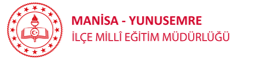 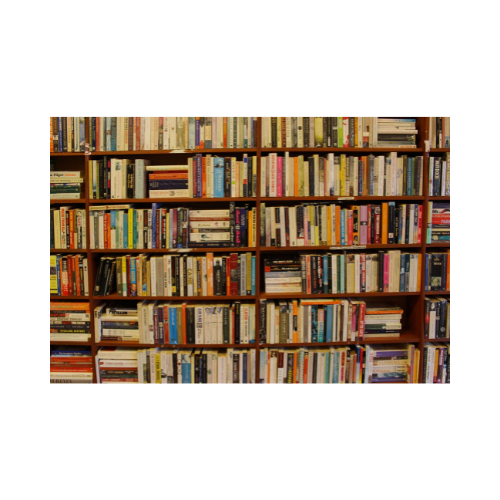 MEHMET AKİF ERSOY ANADOLU LİSESİPAYLAŞARAK OKUYORUM FAALİYETİ	1-ÖĞRENCİLERİN KİTAP EDİNEREK  OKUMAYA TEŞVİK EDİLMESİ SAĞLANMALIDIR.	2- ÖĞRENCİLERİN OKUDUKLARI KİTAPLARI OKUL KÜTÜPHANESİNE BAĞIŞLAMAK İÇİN KÜTÜPHANECİLİK KULÜBÜNE 21 MART 2021 TARİHİNE KADAR TESLİM ETMELERİ GEREKMEKTEDİR.	3- BU PROJENİN YÜRÜTÜLMESİNDEN; OKUL YÖNETİMİ, KÜTÜPHANECİLİK KULÜBÜ VE SINIF REHBER ÖĞRETMENLERİ BİRLİKTE SORUMLUDUR.4-PROJE KAPASAMINDA EN ÇOK KİTAP BAĞIŞLAYAN ÖĞRENCİ VE SINIF/ŞUBE ÖDÜLLENDİRİLECEKTİR.					UYGUNDUR 									Ali BALSÜT									Okul MüdürüBaşvuru Sahibinin AdıYunusemre İlçe Milli Eğitim MüdürlüğüFaaliyetin AdıPaylaşarak OkuyorumFaaliyetin Genel Hedefiİlçemiz okul kütüphanelerindeki kitap sayılarını arttırarak Bakanlığımızca yürütülen ‘Kütüphanesiz Okul Kalmasın’ faaliyetinde belirlenen öğrenci başına düşen kitap oranına ulaşılmasıFaaliyetin Özel AmacıÖğrencilerimize kitap sevgisi aşılanması,Okullarımızın kütüphanesinin zenginleştirilmesi,Öğrenci ve öğretmenlerimize daha fazla kitap seçeneği sunulması.Faaliyetin Süresi2021-2022 Eğitim-Öğretim yılı sonuna kadar ;1-21 Ocak-21 Mart 2022 tarihleri arasında her okulun toplam öğrenci sayısının yarısı kadar kitap sayısını artırarak,  okul kütüphanesini zenginleştirmesi 2-21 Mart tarihinden dönem sonuna kadar hedef sayı olmadan kitap bağışlarının devam etmesi,Faaliyetin Uygulanacağı Yer/lerTüm kademedeki Okul/ Kurum Müdürlüklerimiz Faaliyet İştirakçileriYunusemre İlçesindeki Eğitim KurumlarıFaaliyetin Hedef Kitlesiİlçemiz okullarında eğitim öğretime devam eden öğrenci ve velilerFaaliyetin Nihai FaydalanıcılarıÖğrenciler ve velileriFaaliyetin Temel Faaliyetleri1-Her okulda faaliyeti uygulayacak bir koordinatör seçilmesi.Anaokulu ve ilkokullarda sınıf öğretmeni,Ortaokullarda bir Tükçe öğretmeni,Liselerde bir Türk Dili ve Edebiyatı öğretmeniAHMET YILDIZHAN – TÜRK DİLİ VE EDEBİYATI ÖĞRETMENİTELEFON: 0506 705 37 262-Koordinatör öğretmenlerimiz koordinesinde öğrencilerimizin evde okudukları   kitaplardan istediklerini okul kütüphanesine bağışlamak üzere okula getirmesi1.1.Faaliyet Adı: Paylaşarak Okuyorum1.2.Faaliyet Konusu(Tanıtımı) :          Bakanlığımızın ‘Kütüphanesiz Okul Kalmasın’ faaliyeti kapsamında okullarımızda bulunan kütüphanelerdeki kitap sayılarının artması için öğrencilerimizin kitap bağışında bulunması, okul kütüphanelerimizin zenginleştirilmesi1.3.Faaliyetin başlatılma gerekçeleri:Öğrencilerimizin bu faaliyetle çeşitli kaynaklarla buluşmasını sağlayıp bakış açılarının genişletilmesi,Anne babaların çocuklarına kitap sevgisi aşılamalarının sağlanması,Daha çok kitapla buluşup okul kütüphanesindeki kitap sayılarının arttırılarak daha zengin bir kütüphaneye sahip olunması,1.4.Faaliyetin amacıÇocukları eğitirken kitap okumanın önemini velilerimizin kavrayabilmesinin sağlanması,Öğrencilerin kişisel ve sosyal gelişimlerinin desteklenmesinde okudukları kitapların      potansiyellerini açığa çıkarma konusunda onlara ışık tutmasının sağlanması, 1.5.Faaliyetin hedefleri Bu faaliyet ile amacımız öğrencilerin farklı kaynaklara erişiminin sağlanarak öğrenmeye açık, kitap sevgisini içselleştiren bireyler olarak gelişmeleri ve okuldaki kütüphanelerin de zenginleşmesine katkıda bulunmalarının sağlanması,1.6.Faaliyetin Hedef Kitlesiİlçemiz okullarında eğitim öğretime devam eden öğrenciler ve veliler,1.7.Faaliyetin İşleyiş Akışı Faaliyet de yer alan Ana Sınıfı, Sınıf öğretmenleri, Türkçe öğretmenleri, Edebiyat öğretmenleri öncelikli olarak karne günü öğrencilerinden okudukları kitaplardan okul kütüphanesine bağışlamak istedikleri kitapları okula  getirmeleri,Daha sonra her Cuma günü öğrencilerin getirdiği kitaplar koordinatör öğretmenler tarafından toplanarak kayıt altına alınıp değerlendirme yapılması,Öğrencilerin bağışta bulundukları kitapları öğretmenlerinin gözetimiyle kütüphaneye yerleştirmesi,1.8.Faaliyet çıktıları ve başarı ölçütleriVelilerimizin çocuklarını kitap okuma sevgisi konusunda bilinçlendirmesi,Okul kütüphanelerindeki kitap sayılarının zenginleşmesi,Velilerin çocuklarının çeşitli ve zengin kitap kaynaklarına erişmeleri konusunda onlara yardımcı olup, yol gösterip bu zenginliğin içinde farklı bakış açılarını edindirmesi.1.9.Faaliyet uygulama zamanı ve çalışma takvimi                       Faaliyetin Başlangıç Tarihi: 21 Ocak 2022                       Faaliyetin Bitiş Tarihi         : 21 Mart 20221.10. İşbirliği yapılacak kurum ve kuruluşlar        İlçemizdeki Eğitim Kurumları 1.11.Faaliyet Koordinatörü(Yöneticisi)                       Esra DURU ÇETİN 1.12.Faaliyet Yürütme Kurulu                      Yunusemre İlçe Milli Eğitim Strateji Birimi